Characteristics/Features of Objects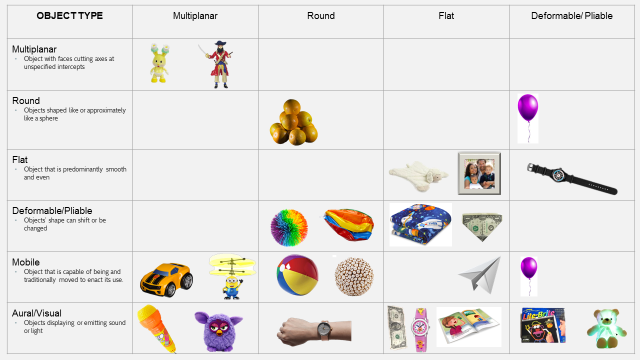 Identify the characteristics/features of your objects: Framework of Modalities Framework of Modalities Framework of Modalities Framework of Modalities ModesTypesDefinition/ExplanationWrite some Examples from Video (if Applicable)VerbalLanguaging: TranslanguagingMonolingualFlexibly embedding features of multiple named languages in one’s speech. Parallel monolingual conversations; Maintaining the use of English or Spanish throughout bilingual interactions.VerbalSentence type:Command, QuestionStatementTeachers, presenters, or peers using a command, question, or statement in their verbal interactions.VerbalSound verbalizationPresenter creates sounds to accompany their actions.VerbalInitiator/ResponderInitiating or respond to verbal prompts.VisualGazeEliciting joint attention, or directing one's own attention to an object or an inattentive person.VisualPrintInteraction with print.VisualImageInteraction with images in the form of pictures, photos, drawings, etc.ActionManipulation of object: Holding, DemonstratingEnactingPhysical movement of artifacts.ActionFacial ExpressionActionGestureHand movements or facial expressions that are used to signify or expand upon the current action or situation.ActionSpatial movementMovement from one area to another (e.g., kitchen, table, closet, floor; as well as layout, distance)